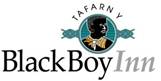 Whisky list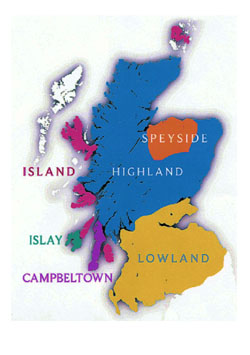 HighlandBalblair, Vintage 2000Toasted marshmallows with time. Relatively light-bodied, sweet, with lively spice, ginger and youthful oak on the palate. Fudge in the finish, and a contrasting hint of dark chocolate at the last.Dalwhinnie 15 year old Sweet and balanced on the smooth, fruity palate, with honey, malt and a very subtle note of peat. The medium length finish dries elegantly.Glenmorangie original Silky smooth in the mouth, slightly less spice and with more toffee than before, Original is nutty, with well-mannered spices coming through more in the medium length finish. The finish has less caramel character than previously, and a final hint of ginger. Oban 14 year old The palate offers initial cooked fruits, becoming spicier. Complex, bittersweet, malt, oak and more gentle smoke. The finish is quite lengthy and aromatic, with spicy oak, toffee and a touch of new leather. Old Pultney 12 year oldThe palate offers a fuller bodied, sweeter whisky than the nose might lead one to expect, with more malt, spices, fresh fruit and a suggestion of salt. The finish is medium in length, drying and decidedly nutty.Royal LochnagarThe palate boasts quite a complex blend of caramel, dry Sherry, fresh fruits and spice, followed by a hint of liquorice before the slightly scented finish develops.Tullibardinelight and fairly sweet with some dry ginger flavours, easy-going.IslandIsle of Jura 10 year oldPiny, earthy salty nose. Slight dry saltiness. Malty sweet and salty finishIsle of Jura superstitionPiney, honey sweet, creamy taste. Lightly peaty and smoky nose, finished with a salty pangHighland park 12 year oldSmokey, heathery nose, honey sweet and malty with a smoky dryness. Followed by a heathery finish.Highland park 18 year oldFlowery and aromatic. Lightly salty, sweet, spicy. Dry oak smoked finishSingleton of Dufftown 12 year oldBig and bold on the palate, very drinkable. The finish is medium to long, warming and spicy, with slowly fading notes of Sherry, soft fruit and fudge.Talisker 10 year oldFull-bodied and peaty in the mouth, with ginger, ozone, dark chocolate, black pepper and a kick of chilli in the very long, smoky finish.Tobermory 10 year oldMedium-bodied, nicely textured, quite dry on the palate with delicate peat, malt and nuts. The finish is medium to long, with a hint of mint and a slight citric tang.LowlandAuchentoshen ClassicSingle malt from the Lowland area of Scotland. Triple distilled. F. Paul Pacult says 'the taste is so sweet and so succulent that if you are alone, you want to smack your lips.' A great introduction to single malt Scotch.Glenkinchie 12 year old Medium-bodied, smooth, sweet and fruity, with malt, butter and cheesecake. The finish is comparatively long and drying, initially rather herbal.IslayArdberg 10 year oldThe taste is initially a moderate and clean sweetness is rapidly followed by a mouthful of deep peat notes, with tobacco smoke and strong espresso coffee, which then gives way to treacle sweetness and liquorice.Bowmore 12 year old dry, slightly peaty malt. Indications of flowers and shrubs. Sea meeting the landBruichladdich 12 year old Fruity and zesty palate. Fresh, hints of sea air. Slightly sharp finishBunnahabhain 12 Year Old Single MaltRather intense but still sweet with some peat hints, a rather rustic but still delicate taste. A pleasant long full finish, coming back on ripe fruit and honey.Lagavulin 16 year old Peaty dryness with oily, salty grassy notes. A warming finish.Laphroaig 10 year old Full bodied. Surprising sweetness with hints of salt and layers of peatiness. Followed by a lingering finish.Port Ellen 27 year oldPale gold colour with a faint a faint green tinge. Clean nose, fresh even creamy with a little prickle. there is fruit on the front (subtle apricots, even some citric notes) with the faintest thread of mossy smoke behind.SpeysideBalvenie 12 Year Old Double Wood. Mellow, rich and smooth. An interesting complexity that will make you pay attention to detail as you taste this very unique malt. Warming. Long-lasting, with the complexity still getting one's attention. The sherry is evident, with a most interesting fullness.Cragganmore 12 year old Fragrant sweet nose with notes of grass and herbs. Tastes of herbs and flowers with a long finish.Glenfiddich  12 Year Old Distinctive, well-balanced flavour of rich fruit, subtle pine and a hint of peatiness. Satisfyingly long, lingering and rounded and smooth aftertaste.Glenfiddich 15 Year OldThe taste is elegantly smooth, with a deep flavour that reveals fruit, gentle spice and a touch of oak.  The finish is long and satisfying.The Glenlivet 12Subtle peatiness. Delicate. Slightly sweet and fruity, with vanilla notes. Clean and well-balanced. Long, but mild and warming. A trace of peat at the end.Glenrothis select reserve soft and fruity nose with aromas of ripe black plumbs and liquorice. Soft palate, with fresh flavours of citrus and orange zest plus a touch of raisin from the sherry casks.Macallan 10 year oldSweet honeys and butterscotch flavours. Malty gingery becoming dry with a hint of smoke in the finishMacallan 10 Year Old Fine OakSoft, with a maltiness, balanced with oak and fruit. Lingering with hints of oak and fruit.Macallan fine oak 15 year oldPerfect balance of nose aromas of orange, ripe melon and vanilla pods. The palate has flavours of honey, cooked fruits and caramel toffee.CampbeltownGlen ScotiaHas a complex nose of ripe pears, caramel and brine, while the slightly oily palate features eating apples and wood smoke. The addition of water emphasises smoke and even gunpowder characteristics. The finish is long, nutty and gingery.IrishBushmills 10 year oldSmooth sweetness, There are toffee and dark caramel notes here, mingling with spicy hints that open up with a dash of water. Hints of fruit also appear after a while. The toffee develops to a dark chocolate on a lingering finish that holds together well.Bushmills, Black BushThe palate is a complex blend of sweet and more austere, slightly metallic, notes; Sherry, Fry’s Turkish Delight, autumn berries and restrained cinnamon spice. Water teases out more Irish oil. The finish offers an initial fudge note that dries slowly and elegantly through treacle toffee to pleasing oak.JamesonInitially citric in the mouth, along with classic Irish oiliness, more profound notes of Sherry develop, along with fudge, vanilla and spice. The finish is long, warming and spicy, remaining oily to the very end.Connemara Very smooth with a rich, fruity mid palate, delicate hints of peat and lovely long satisfying finishWelshPenderyn MediraNice oily feel to the malt. Medium-weight mouth feel. Nice layers of Madeira and bourbon influence- a touch of sweetness, then malt, leather and fruit. Nice malty body. Finish is buttery nuts, oak, fruits, vanilla, spice, a little pepper.Penderyn sherrywood Caramel and ginger emerge, along with notes of vanilla. Clearly quite youthful on the palate, somewhat sharp-edged, fruity, with developing nuttiness and more caramel, both of which last through the lengthy finish.Penderyn peatedQuite refined, sweet smokiness on the nose. Vanilla and apple notes develop and the smoke fades. As with the Sherrywood, obviously relatively young and a little assertive, with wood smoke, ginger and nuts. Smokiness lingers, along with a mildly citric note.JapaneseYamazaki 10 year oldThe palate offers sweet and sour flavours, rich, dark fruits and plain chocolate. The finish is long, with chocolate-coated raisins and a hint of liquorice.Blended scotchBells Extra Special Aged 8 YearsMalty, a little sweet, shortbread, dry oak. Oily texture. A medium long finish. Oily, lightly floral, dry, sweet in the throat.The Famous GrouseOak and sherry on the nose, with a citrus note. Clean and medium-dry finishBlack GrouseAt first a light aromatic smokiness of the peated malt whiskies, with a long and balanced finishNaked grouseSmooth whiskey, you’ll be met by sweet, resinous dried fruits and spicy cinnamon sticks, the finish is dark chocolate with a lingering spiciness. BourbonsJack Daniels Thin front of apples and toffee, Slight syrup and barley. With a finish of warming hot cross buns. Very light charcoal again. Grain. Charred oak barrelsBulleit BourbonDry, clean character is mellow and smooth. Complex taste with hints of vanilla and honey, yielding to a long, smoky finish.Makers mark Medium in body, Maker’s Mark offers a palate of fresh fruit, spices, eucalyptus and ginger cake. The finish features more spices, fresh oak with a hint of smoke, and a final flash of peach cheesecake.Jim Bean WhiteInitially sweet, with restrained vanilla, then drier, oaky notes develop, fading into furniture polish and soft malt in the finish.Jim Bean BlackThis eight-year-old expression possesses greater depth than White Label, with more complex fruit and vanilla notes, plus liquorice, vanilla and sweet ryeAdditional infoPenderynThe Welsh Whisky Company Ltd has been making Penderyn single malt in its purpose-built distillery in the Brecon Beacons National Park since 14th September 2000. Penderyn is produced in a unique still, designed by David Faraday, and unlike most malt whisky which is processed in a both a wash still and a spirit still, here the entire business of distillation takes place in the one vessel. Penderyn also differs from Scotch single malts in that while in Scotland mashing and fermenting on site is a legal requirement, in this case wash is transported from the brewery of SA Brain & Co in Cardiff once a week for distillation. A youthful Penderyn was launched on St David’s Day in March 2004, and the spirit is usually finished in Madeira casks after initial maturation in Bourbon barrels. There have also been limited edition releases of whisky made using peated malt and some matured in ex-Oloroso Sherry buttsNose: Light and smooth. Fresh and frgrant, sweet, soft & slightly spicy. Fresh cut grassy notes, along with gentle vanilla. Fruity with hints of lime, banana and pear. A gentle waft of marzipan. Nose softens with water and is quite nutty (hazelnuts, cashews, almonds).Palate: Quite full-bodied. Tingling and textured on the palate. Fresh wood, vanilla, again fruity and nutty, malty, cereal character comes through. Slightly citrus. Very clean.